 МКОУ «СОШ №3» 2018-2019 учебный год                                                 г. Кизляр – 2018 г.План работы библиотеки «МКОУ СОШ №3»на 2018-2019 уч. год.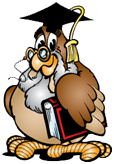 В России 2018 год    -    Год добровольца (волонтёра).1. Основные направления библиотекиШкольная библиотека является структурным подразделением общеобразовательного учреждения, участвующим в учебно-воспитательном процессе в целях обеспечения права участников образовательного процесса на бесплатное пользование библиотечно-информационными ресурсами (учебной, методической, справочной, художественной литературой, периодическими изданиями), способствующим формированию культуры личности учащихся.Библиотека общеобразовательного учреждения руководствуется в своей деятельности федеральными законами «Об образовании», «О библиотечном деле», указами, распоряжениями Президента РФ, постановлениями и распоряжениями Правительства РФ и исполнительных органов субъектов РФ, решениями соответствующего органа управления образованием, Уставом общеобразовательного учреждения, Положением о библиотеке, Правилами пользования библиотекой ОУ.Деятельность библиотеки осуществляется на основе библиотечно-информационных ресурсов в соответствии с учебным и воспитательным планами школы, программами, проектами и планом работы библиотеки.Задачи библиотеки:Приобщение читателей к художественным традициям и внедрение новых форм культурно - досуговой деятельности. Создание эффективно действующей системы информирования пользователей библиотеки. Пропаганда здорового образа жизни. Формирование правовой культуры читателей, гражданственности, патриотизма, расширение читательского интереса к истории России и родного края. Проведение индивидуальной работы с читателем как основы формирования информационной культуры личности школьников. Оказание помощи в деятельности учащихся и учителей при реализации образовательных проектов.Обеспечение учебно-воспитательного процесса учебной литературой, сохранности школьного учебного фонда, составление заказа на 2018-2019 учебный год.Пополнение фонда художественной литературы путем проведения акции «Подари подарок библиотеке»  Направление деятельности библиотеки.Оказание методическо- консультативной помощи педагогам, родителям, обучающимся в получении информации.Создание в работе библиотеки возможности интеллектуального развития школьников, формирования навыков и умений самостоятельной, творческой, поисковой работе с различными источниками (книгами, газетами, журналами.)2. Основные функции школьной библиотеки.Образовательная - поддерживать и обеспечивать образовательные цели, сформированные в концепции школы и ее программы. Информационная -Формирование у школьников навыков независимого библиотечного пользователя: обучение пользованию носителями информации, поиску, отбору и критической оценке информации.Культурная - Способствование формированию личности учащихся средствами культурного наследия, формами и методами индивидуальной и массовой работы.Общие сведения.Количество учащихся 380, из них читателей 304Количество учителей 26, из них читателей 24Объём библиотечного фонда 6836Объём учебного фонда  28904. Работа с  библиотечным фондом.Ежемесячные   выставки  к  юбилейным  датам  писателей.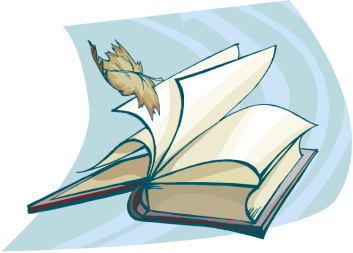 Утверждаю»Директор МКОУ «СОШ №3»      ____________     /Медяник Т.А/«___» ___________ 2018 г.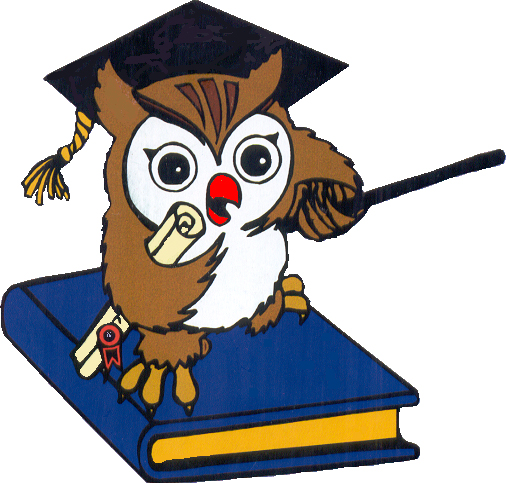 Библиотекарь: Абакарова М.Ш.№ п/пСодержание работыСроки проведенияМесто проведения времяМесто проведения времяИсполнительИсполнительФактическая датаФактическая дата1Работа с книжным, учебным фондомПостоянный контроль и анализ состояния библиотечного фонда. Работа по формированию фонда учебной и методической литературой. Прием и техническая обработка новых изданий. Обеспечение открытого доступа к справочной литературе. Организация деятельности обменного фонда. Обеспечение сохранности ресурсов в библиотеке. Прием и обработка литературы в дар от читателей.Работа с книжным, учебным фондомПостоянный контроль и анализ состояния библиотечного фонда. Работа по формированию фонда учебной и методической литературой. Прием и техническая обработка новых изданий. Обеспечение открытого доступа к справочной литературе. Организация деятельности обменного фонда. Обеспечение сохранности ресурсов в библиотеке. Прием и обработка литературы в дар от читателей.Работа с книжным, учебным фондомПостоянный контроль и анализ состояния библиотечного фонда. Работа по формированию фонда учебной и методической литературой. Прием и техническая обработка новых изданий. Обеспечение открытого доступа к справочной литературе. Организация деятельности обменного фонда. Обеспечение сохранности ресурсов в библиотеке. Прием и обработка литературы в дар от читателей.Работа с книжным, учебным фондомПостоянный контроль и анализ состояния библиотечного фонда. Работа по формированию фонда учебной и методической литературой. Прием и техническая обработка новых изданий. Обеспечение открытого доступа к справочной литературе. Организация деятельности обменного фонда. Обеспечение сохранности ресурсов в библиотеке. Прием и обработка литературы в дар от читателей.Работа с книжным, учебным фондомПостоянный контроль и анализ состояния библиотечного фонда. Работа по формированию фонда учебной и методической литературой. Прием и техническая обработка новых изданий. Обеспечение открытого доступа к справочной литературе. Организация деятельности обменного фонда. Обеспечение сохранности ресурсов в библиотеке. Прием и обработка литературы в дар от читателей.Работа с книжным, учебным фондомПостоянный контроль и анализ состояния библиотечного фонда. Работа по формированию фонда учебной и методической литературой. Прием и техническая обработка новых изданий. Обеспечение открытого доступа к справочной литературе. Организация деятельности обменного фонда. Обеспечение сохранности ресурсов в библиотеке. Прием и обработка литературы в дар от читателей.Работа с книжным, учебным фондомПостоянный контроль и анализ состояния библиотечного фонда. Работа по формированию фонда учебной и методической литературой. Прием и техническая обработка новых изданий. Обеспечение открытого доступа к справочной литературе. Организация деятельности обменного фонда. Обеспечение сохранности ресурсов в библиотеке. Прием и обработка литературы в дар от читателей.Работа с книжным, учебным фондомПостоянный контроль и анализ состояния библиотечного фонда. Работа по формированию фонда учебной и методической литературой. Прием и техническая обработка новых изданий. Обеспечение открытого доступа к справочной литературе. Организация деятельности обменного фонда. Обеспечение сохранности ресурсов в библиотеке. Прием и обработка литературы в дар от читателей.2Перечень учебников и процентная диагностика обеспеченности учащихся школы учебниками на 2018-2019уч. год.СентябрьОктябрь СентябрьОктябрь БиблиотекаБиблиотекаАбакароваМ.Ш.АбакароваМ.Ш.3Составлениебиблиографического перечня, комплектование фонда учебной литературы.А) составление совместно с учителями предметниками заказа на учебники с учетом их требований.Б) формирование общешкольного заказа на учебники с учетомзамечаний методических объединений.В) утверждение плана и заказа комплектования на новый учебный год.Г) осуществление контроля за выполнением заказа.Д) прием  и обработка поступивших учебников:-оформление накладных;- запись в книгу суммарного учета;-составление списков классов.Май Апрель - МайПо требованию районного управления образованияАпрель - МайПо мере поступленияМай Апрель - МайПо требованию районного управления образованияАпрель - МайПо мере поступленияБиблиотекаБиблиотекаАбакарова М.Ш.Абакарова М.Ш.4Прием и выдача учебников (по графику)Ведение тетради выдачи учебниковМай, июнь, август, сентябрьМай, июнь, август, сентябрьБиблиотекаБиблиотекаАбакарова М.Ш.Абакарова М.Ш.До 15 сентя бря5Информирование учителей и обучающихся о новых поступлениях учебников, художественной литературы.По мере поступленияПо мере поступленияБиблиотекаБиблиотекаАбакарова М.Ш.Абакарова М.Ш.В течение года6Списание фонда с учетом ветхости и смены программ.ОктябрьОктябрьБиблиотекаБиблиотекаАбакарова М.Ш.Абакарова М.Ш.7Проведение работы по сохранности учебного фонда (рейды-проверки по  классам с проведением итогов)1 раз в четверть1 раз в четвертьБиблиотекаБиблиотекаБиблио текарь,Администрация школыБиблио текарь,Администрация школы8Прием и обработка литературы в дар от читателейПо мере поступленияПо мере поступленияБиблиотекаБиблиотекаАбакарова М.Ш.Абакарова М.Ш.В течение годаРабота с фондом художественной литературыРабота с фондом художественной литературыРабота с фондом художественной литературыРабота с фондом художественной литературыРабота с фондом художественной литературыРабота с фондом художественной литературы1Своевременное проведение регистрации и обработка поступающей литературыПо мере поступленияБиблиотекаАбакарова М.Ш.2Обеспечение свободного доступа в библиотеке: -к художественному фонду для обучающихся.ПостоянноБиблиотекаАбакарова М.Ш.3Выдача художественной литературы на абонементеПостоянноБиблиотекаАбакарова М.Ш.4Соблюдение правильной расстановки фондаПостоянноБиблиотекаАбакарова М.Ш.5Систематическое наблюдение за своевременным возвратом в библиотеку, выданных изданий.В конце каждой четвертиБиблиотекаАбакарова М.Ш.6Работа по мелкому ремонту художественных изданий, учебников с привлечением обучающихся.После уроков, на каникулахБиблиотекаАбакарова М.Ш.7Оформление книжной выставки «Эти книги вы лечили сами».ПостоянноБиблиотекаАбакарова М.Ш.8Периодическое списание фонда с учетом ветхости, морального износа и срока хранения.Декабрь, июнь.БиблиотекаАбакарова М.Ш.9Учет библиотечного фонда.ПостоянноБиблиотекаАбакарова М.Ш.10Оформление накладных и их своевременная сдача в центральную бухгалтерию.По мере поступленияБиблиотекаАбакарова М.Ш.11Инвентаризация 1 раз в 5 летБиблиотекаАбакарова М.Ш.Комплектование  фонда  периодики.Комплектование  фонда  периодики.Комплектование  фонда  периодики.Комплектование  фонда  периодики.Комплектование  фонда  периодики.Комплектование  фонда  периодики.1.Оформление подписки на 1-е полугодие.Октябрь.БиблиотекаАбакарова М.Ш.2.Оформление подписки на 2-е полугодие.Апрель.БиблиотекаАбакарова М.Ш.Организация  работы с читателямиОрганизация  работы с читателямиОрганизация  работы с читателямиОрганизация  работы с читателямиОрганизация  работы с читателями1Обслуживание читателей на абонементе обучающихся, педагогов. постоянно	БиблиотекаАбакарова М.Ш2Рекомендательные беседы при выдаче книг на абонементе.постоянноБиблиотекаАбакарова М.ШРабота с педагогическим коллективомРабота с педагогическим коллективомРабота с педагогическим коллективомРабота с педагогическим коллективомРабота с педагогическим коллективом1Информирование учителей о новой учебной и методической литературе, журналах и газетах.По графику педагогических советовБиблиотекаАбакарова М.Ш2Поиск литературы и периодических изданий по темеПо просьбе учителяБиблиотекаАбакарова М.ШРабота с обучающимисяРабота с обучающимисяРабота с обучающимисяРабота с обучающимисяРабота с обучающимися1Обслуживание обучающихся школы согласно расписанию библиотекиПостоянноБиблиотекаАбакарова М.Ш2Просмотр читательских формуляров с целью выявления задолжников (результаты сообщать классным руководителям)1 раз в полугодиеБиблиотекаАбакарова М.Ш3Проводить беседы с вновь записавшимися читателями о правилах поведения в библиотеке: о культуре чтения книг.а) оформление библиотечных плакатов.б) ответственность за причиненный ущерб книге, учебнику, журналу, лежит на том, кто взял ее в библиотеке.Постоянно БиблиотекаАбакарова М.Ш4Информировать классных руководителей о чтении и посещении библиотеки каждым классом.1 раз в четвертьБиблиотекаАбакарова М.Ш5Рекомендовать обучающимся художественную литературу согласно возрастным категориям каждого читателя.Постоянно БиблиотекаАбакарова М.Ш6«Летнее чтение с увлечением» подбор рекомендательных списков литературы для дополнительного чтения.Май БиблиотекаАбакарова М.ШИнформационно– библиографическая работаИнформационно– библиографическая работаИнформационно– библиографическая работаИнформационно– библиографическая работаИнформационно– библиографическая работаИнформационно– библиографическая работа1Составление рекомендательных списков литературы, планов чтения по заявкам учителей и уч-ся к классным часам, юбилейным датам, праздникам.По заявкам.БиблиотекаАбакарова М.Ш2Обзор периодических изданий.По мере поступленияБиблиотекаАбакарова М.Ш.3Работа с сайтом школы: систематическое пополнение раздела «Библиотека» на сайте школы.В течение года.БиблиотекаАбакарова М.Ш.4Устная рекламная деятельность библиотеки – во время перемен, на классных часах, классных собраниях, родительских собраниях.Постоянно.БиблиотекаАбакарова М.Ш.Индивидуальная работаИндивидуальная работаИндивидуальная работаИндивидуальная работаИндивидуальная работаИндивидуальная работа1Обслуживание читателей на абонементе: учеников, педагогов. В течение годаБиблиотекаАбакарова М.Ш.2Рекомендательные беседы при выдаче книг.ПостоянноБиблиотекаАбакарова М.Ш.3Беседы о прочитанном.ПостоянноБиблиотекаАбакарова М.Ш.4Работа с педагогическим коллективом.ПостоянноБиблиотекаАбакарова М.Ш.Цикл мероприятий к знаменательным и памятным датам.Цикл мероприятий к знаменательным и памятным датам.Цикл мероприятий к знаменательным и памятным датам.Цикл мероприятий к знаменательным и памятным датам.Цикл мероприятий к знаменательным и памятным датам.Цикл мероприятий к знаменательным и памятным датам.1.День знаний – театрализованная праздничная линейка1 сентябряТерритория школыПионер вожатая2.Экскурсия в библиотеку 2 класса. Библиотечный урок на тему: «Как хорошо уметь читать!»12 сентябряБиблиотекаАбакарова М.Ш.3.День единства народов Дагестана – конкурс чтецов стихов.(с 2-10 кл.)18 сентябряАктовый зал.Абакарова М.Ш.4.Международный день мира21 сентября.Школьная площадка.Абакарова М.Ш.кл. рук.-ли.5.Международный день пожилых людей.(посещение и поздравление)1 октября.По месту жительства.Абакарова М.Ш. и кл. рук. 9бкл.6.День учителя. Утренник на тему «Учителями славится земля!»5 октябряАктовый залАбакароваМ.Ш.ивожатая.7.Международный день библиотек. Экскурсия в городскую библиотеку.22 октябряГородская библиотекаАбакарова М.Ш. кл. рук.-ль. 8кл.8.Экскурсия в городскую детскую библиотеку  на тему: «Знакомство со структурой библиотеки»26 октябряДетская библиотекаАбакарова М.Ш. кл. рук.-ль 3б кл.9.День матери.  Конкурс чтецов на тему «Моей любимой маме»20 ноябряАктовый залАбакарова М.Ш.и филологи.10День толерантности.16 ноябряКласс.Абакарова М.Ш. кл. рук.-ль 5бкл.11Библиотечный урок «Здравствуйте! Или день приветствий»21 ноября  Класс.Абакарова М.Ш. кл. рук.-ль 6бкл.12Всемирный день борьбы со СПИДом на тему: «СПИД – проблема века»1 декабряКлассы.Абакарова М.Ш. и кл. рук-ли.13День конституции Р.Ф. Утренник на тему: «Законы,  по которым мы живем»12 декабряКлассы.(2-6 кл.)Абакарова М.Ш. 14Международный день кино.28 декабряБиблиотекаАбакарова М.Ш15Международный день дарения книг.14 февраляКлассы.Абакарова М.Ш16День защитника Отечества. Книжная выставка.23 февраляБиблиотекаАбакарова М.Ш17Всемирный день борьбы с наркоманией. Классный час «Белая чума века» (8-10 кл.)1 мартаКлассы.Абакарова М.Ш18Международный день музеев. Поход в музей.18 маяБиблиотекаАбакарова М.Ш. и кл. рук. 8 кл.19День славянской письменности и культуры.  24 маяКлассы.Абакарова М.Ш.20Общероссийский день библиотек Библиотечный урок на тему: «Книга – наш лучший друг»27 маяБиблиотекаАбакарова М.Ш21Всемирный день без табака.  Кл.час. в старших классах на тему: «Суд над сигаретой».31 мая.Классы. (7-11)Абакарова М.Ш. и кл. рук.ст. кл.№ п/пМероприятие Сроки проведенияМесто проведенияИсполнитель Фактическая дата.195 лет со дня рождения Расула Гамзатова. 8 сентябряБиблиотекаАбакарова М.Ш.23190 лет со дня рождения Л. Толстого.100 лет со дня рождения Б.В. Заходера. 9 сентябряБиблиотекаАбакарова М.Ш.4100 лет со дня рождения В.А. Сухомлинского.28сентябряБиблиотекаАбакарова М.Ш.5200 летсо дня рождения И.С. Тургенева. 9 ноябряБиблиотекаАбакарова М.Ш.6110 лет со дня рождения Н.Н. Носова.23 ноябряБиблиотекаАбакарова М.Ш.790 лет со дня рождения Чингиза Айтматова.12 декабряБиблиотекаАбакарова М.Ш.8100 лет со дня рождения Д. Гранина (Германа)1 январяБиблиотекаАбакарова М.Ш.9260 лет со дня рождения Роберта Бёрнса25 январяБиблиотекаАбакарова М.Ш.10 140  лет со дня рождения П.П. Бажова.27 январяБиблиотекаАбакарова М.Ш.11125 лет со дня рождения Виталия  Бианки11 февраляБиблиотекаАбакарова М.Ш.12250  лет со дня рождения И.А. Крылова.13 февраляБиблиотекаАбакарова М.Ш.13120 лет со дня рождения Ю.К. Олеши.3 мартаБиблиотекаАбакарова М.Ш.1490 лет со дня рождения  Фазиля Искандера6 мартаБиблиотекаАбакарова М.Ш.15160 лет со дня рождения А-К.  Дойла.22 маяБиблиотекаАбакарова М.Ш.